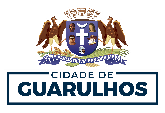 SECRETARIA DE CULTURALEI PAULO GUSTAVO – FORMAÇÃO, QUALIFICAÇÃO E DIFUSÃO AUDIOVISUALFUNDO MUNICIPAL DE CULTURA - FUNCULTURAEDITAL DE CHAMAMENTO PÚBLICO PARA SELEÇÃO DE PROJETOS CULTURAIS Nº 007/2023 – PA N° 42.637/2023ANEXO VIIIDECLARAÇÃO DE ADESÃO AO PROJETO	Em atendimento ao contido no item 7.8.2 do Edital nº 007/2023-SC – Formação, Qualificação e Difusão Audiovisual – Lei Paulo Gustavo, DECLARAMOS conhecer na íntegra o projeto apresentado e me(nos) comprometo(emos) com a sua realização.NOMERGCPFENDEREÇOFUNÇÃOASSINATURADATA